Intro to Diversity Studies 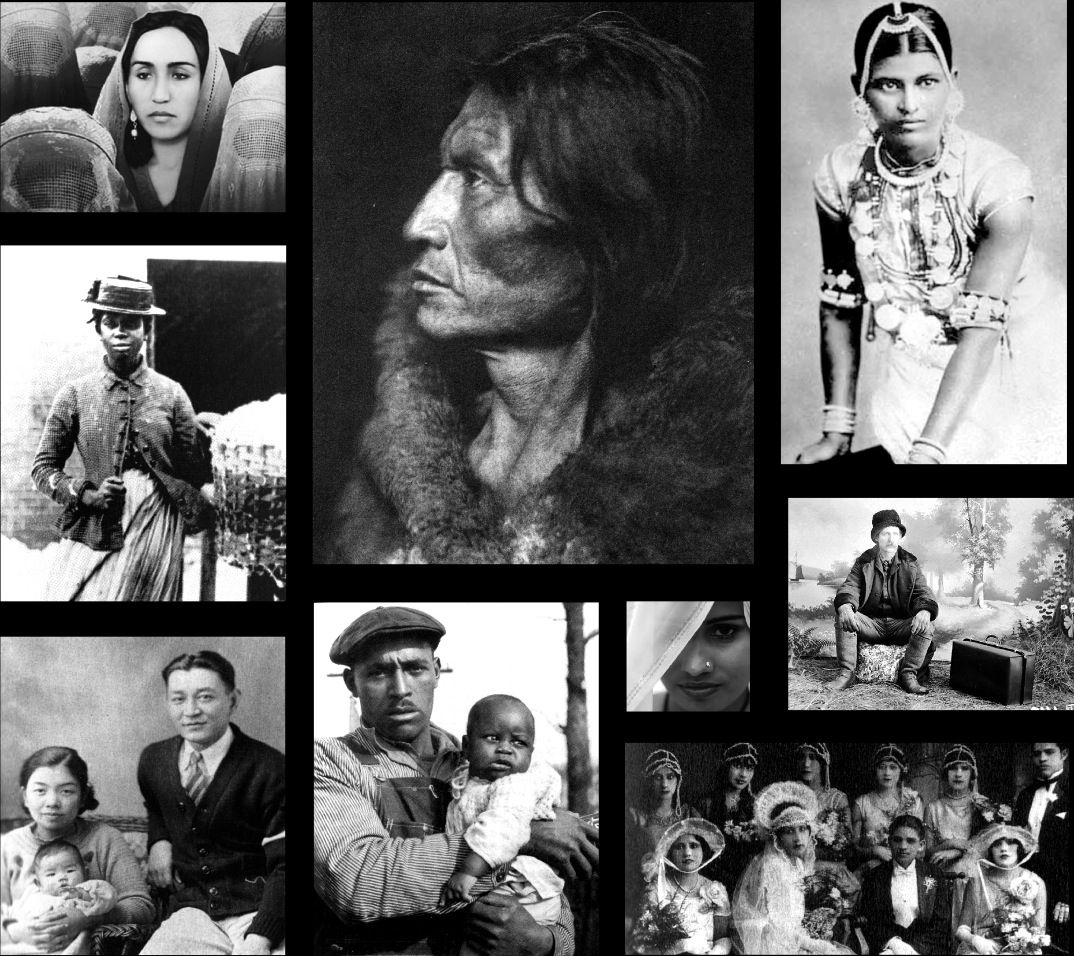 DVST 3301 Spring 2014Instructor: Dr. Elvin HoltOnline CourseDVST 3301 Intro to Diversity Studies Course Description:The course is a general, multi-disciplinary and comparative survey of U.S. diversity issues.It highlights the traditional minorities, such as African, Latino/a American, Native, and Asian Americans, as well as European American ethnic groups.It also explores issues related to religion, age, sexual orientation, gender identity, and physical ability/disability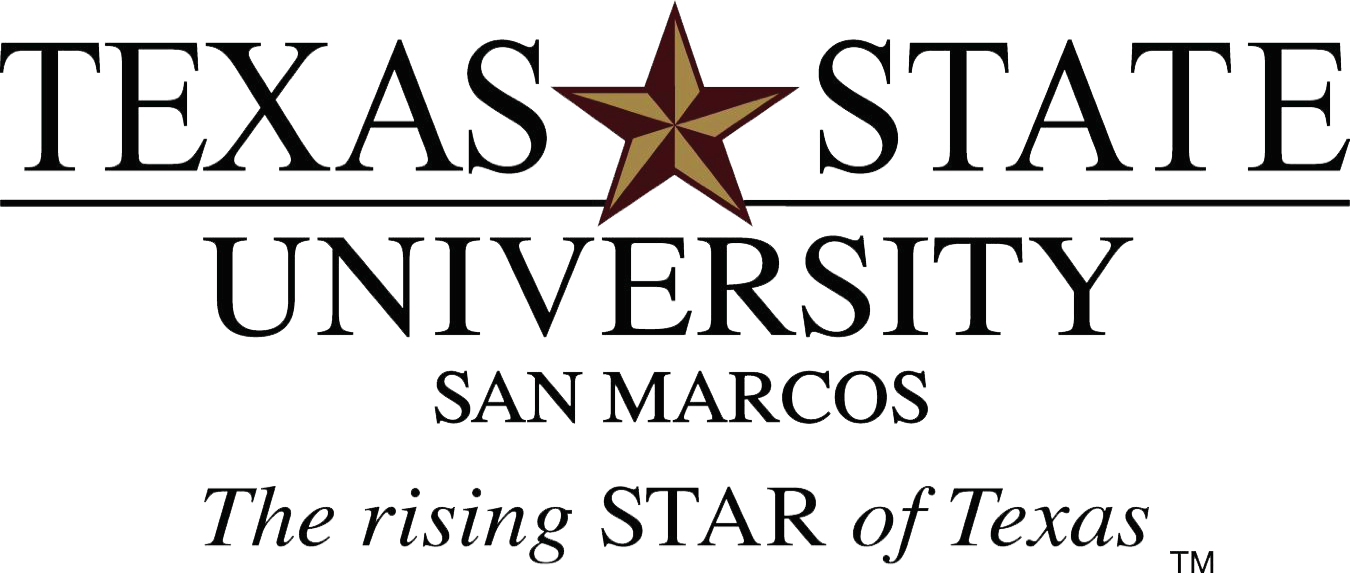 